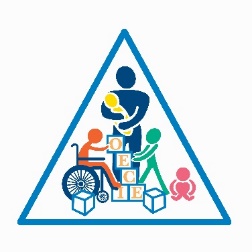 Orana Early Childhood Intervention (OECI)Occupational Therapist – Early Childhood ProfessionalFulltime / Part time opportunity Team leader & member opportunities Dubbo Location	Team Member $76,000 - $92,000 plus 10.5% SuperTeam Leader  $107,000 - $111,000 plus 10.5% SuperFringe benefits tax up to $15,000 tax freeFantastic workplace culture, friendly and supportive teamAre you looking to work in a supportive, friendly and innovative team environment? Are you enthusiastic and passionate about working with children and their families?Positions are available for experienced and new graduate Occupational Therapists to join our team. Orana Early Childhood Intervention is a not-for-profit organisation and NDIS registered provider in Dubbo, providing a diverse range of services to babies and young children 0-12 years of age with developmental delays and or disabilities residing in Dubbo and the surrounding regional communities. The successful applicant will have the opportunity to:Work with a diverse caseload including assessment and intervention targeting sensory processing, school readiness, handwriting, self-care, community participation, social skills, and equipment prescriptionParticipate in the development and delivery of presentations and workshops Participate in outreach service provision to regional townsWork collaboratively with a supportive team of teachers, therapists and external service providers. The successful applicant will have access to:Comprehensive employee benefits including salary sacrifice fringe benefits tax, flexible working conditions and additional paid leave at Xmas.Structured pay increments and Skill stepsCurrent IT equipment Fleet of 3 vehiclesRegular team and discipline specific meetingsOpportunities to develop skills through regular in-house professional development and generous assistance to attend external PD&L. Supportive interdisciplinary team environmentRegular mentoring and clinical supervision depending on the successful applicant’s level of experienceProgressive responsive management team.Essential CriteriaExperience and passion for working with children with a developmental delay & or disability, building family's capacity, implementing family centred, strengths based and reflective practicesDemonstrated ability to work independently and as part of a teamEffective time management and prioritisation skillsHigh standard of written, verbal and interpersonal communication skillsDemonstrated knowledge / experience working in diverse community settings, promoting inclusion within natural environmentsAppreciation and understanding of working with children and their families from culturally diverse backgroundsPrerequisitesAHPRA registrationBachelor of Health Science (Occupational Therapy) or equivalent Current drivers licenceCurrent Working with Children CheckAbility to obtain NDIS worker checkTo apply please send a copy of your resume, and a cover letter addressing the selection criteria and your interest in position. For further information, please contact business Manager Julie Cross  ph: 02 6882 0599 email: julie.cross@oeci.org.au